ПРОЕКТ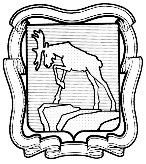 СОБРАНИЕ ДЕПУТАТОВ МИАССКОГО ГОРОДСКОГО ОКРУГА                                                         ЧЕЛЯБИНСКАЯ ОБЛАСТЬ     ЧЕТЫРНАДЦАТАЯ СЕССИЯ СОБРАНИЯ ДЕПУТАТОВ МИАССКОГО ГОРОДСКОГО ОКРУГА ШЕСТОГО СОЗЫВАРЕШЕНИЕ № от  ______________2021 г.Рассмотрев предложение Председателя Контрольно-счетной палаты Миасского городского округа Т.Б. Рыжиковой о внесении изменений в Решение Собрания депутатов Миасского городского округа от 30.09.2021 г. № 3 «Об утверждении Положения «О Контрольно-счетной палате Миасского городского округа», учитывая рекомендации постоянной комиссии по вопросам экономической и бюджетной политики, в соответствии постановлением Правительства Челябинской области от 25.12.2020 г. № 723-П «О нормативах формирования расходов бюджетов городских округов (городских округов с внутригородским делением), муниципальных районов, внутригородских районов, городских и сельских поселений Челябинской области на оплату труда депутатов, выборных должностных лиц местного самоуправления, осуществляющих свои полномочия на постоянной основе, и муниципальных служащих на 2021 год», руководствуясь Федеральным законом от 06.10.2003 г. № 131-ФЗ «Об общих принципах организации местного самоуправления в Российской Федерации» и Уставом Миасского городского округа, Собрание депутатов Миасского городского округа,РЕШАЕТ:1. Внести изменения в Решение Собрания депутатов Миасского городского округа от 30.09.2021 г. № 3 «Об утверждении Положения «О Контрольно-счетной палате Миасского городского округа» (далее - Решение), а именно: приложение к Положению «О Контрольно-счетной палате Миасского городского округа» изложить в новой редакции согласно приложению, к настоящему Решению.2. Настоящее Решение вступает в силу с даты его опубликования и распространяет свое действие на правоотношения, возникшие с 01.10.2021 года. 3. Контроль исполнения настоящего Решения возложить на постоянную комиссию по вопросам экономической и бюджетной политики.Председатель Собрания депутатовМиасского городского округа                                                                                  Д.Г. ПроскуринГлава Миасского городского округа                                                                             Г.М. ТонкихПриложение к Положению «О Контрольно-счетной палате Миасского городского округа»от ____________2021 г. № _____Наименование должностиНормативы размеров денежного вознаграждения, должностных оклада должностных лиц Контрольно-счетной палаты, рублейПредседатель Контрольно-счетной палаты Миасского городского округа73 031(15 307)Заместитель Председателя Контрольно-счетной палаты Миасского городского округа39 954(12 913)Аудитор Контрольно-счетной палаты Миасского городского округа23 798 – 29 141(8 048 – 8 612)